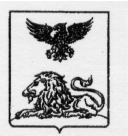 Руководителям органов управления образованием муниципальных районов и городских округов областиОГБУ «БелРЦОКО» сообщает, что на сайте https://vpr.statgrad.org/ в разделе Материалы ВПР 2016 размещены Инструкции для ОО по проведению ВПР в ноябре 2016 года. Русский язык. 2, 5 классы - Публикация от 03.11.2016 года Инструкции для образовательной организации по проведению ВПР в ноябре 2016 года. Русский язык. 2, 5 классы. Дополнительно информируем, что в разделе Ход проекта ВПР 2016 - Публикация от 02.11.2016 года Проведение ВПР Русский язык. 2 Класс. Зона 3 размещены файлы для скачивания: Файлы_для_распечатывания_участникам_РУ_ВПР_2_класс;Коды_для_выдачи_участникам; Протокол_проведения_РУ_ВПР2016_2_класс. Просим довести данную информацию до общеобразовательных организаций муниципалитета – участников ВПР по русскому языку во 2 и 5 классах и рекомендовать им скачать необходимые для проведения исследования файлы 7-8 ноября 2016 года, во избежание технических проблем.Кожухова С.Н., (4722) 35-76-98О направлении информации по проведению ВПР в ноябре 2016 годаС уважением,Директор Белгородского регионального центра оценки качества образованияС.С. Батаев